						ROLE DESCRIPTION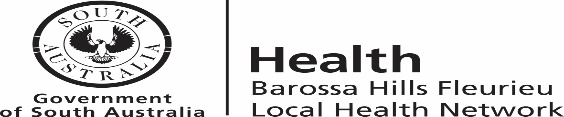 Key Result Area and ResponsibilitiesKnowledge, Skills and Experience ESSENTIAL MINIMUM REQUIREMENTS Educational/Vocational Qualifications  Registered or eligible for registration as a Nurse with the Nursing and Midwifery Board of Australia and who holds, or who is eligible to hold, a current practicing certificate. ORRegistered or eligible for registration as a Nurse/Midwife with the Nursing and Midwifery Board of Australia and who holds, or who is eligible to hold, a current practicing certificate. ORRegistered or eligible for registration as a Midwife with the Nursing and Midwifery Board of Australia and who holds, or who is eligible to hold, a current practicing certificate. ORRegistered or eligible for registration as a Nurse with the Nursing and Midwifery Board of Australia and who holds, or who is eligible to hold, a current practicing certificate, and enrolled in an approved Mental Health course or holds a qualification in mental health practice. Personal Abilities/Aptitudes/SkillsMust demonstrate effective written and verbal communication and interpersonal skills to enable effective communication with people from a variety of cultural and linguistic backgrounds and experiences. Ability to work effectively and respectfully in a team environment and contribute to a cohesive, positive, and motivated organisational culture. Ability to engage with Aboriginal community / consumers in a culturally appropriate manner and a willingness to undertake further training in this area.Ability to work in a team framework to support a cohesive, positive, and motivated organisational culture that develops staff potential.Ability to prioritise workload and meet set timelines, whilst working under minimal supervision. Ability to be creative, innovative, and flexible when approaching issues within the healthcare setting.ExperienceRegistered Nurse/Midwife with at least 3 years post registration experience or currently classified as a Clinical Nurse/Midwife.Experience working with Aboriginal consumers.Experience in the use of computer software such as Microsoft Office Suite – Outlook, Word, Excel etc.Demonstrated competence in the relevant area of nursing practice in accordance with the appropriate standards of practice.Experience in the supervision of student nurses, enrolled nurses, and less experienced registered nurses. KnowledgeEmployees must understand their responsibility to maintain the integrity, confidentiality and security of official information for which they are responsible. Employees will also ensure that the privacy of individuals is maintained and will only access and/or release information in accordance with the requirements of their role, relevant legislation, industrial instruments, policy, or lawful and reasonable direction.General understanding of Aboriginal culture and a willingness to undertake further training in this area.Knowledge and understanding of relevant legislation, industrial agreements, standards, codes, ethics and competency standards.Knowledge of Quality Improvement Systems as applied to a health care setting.Knowledge of contemporary professional nursing/midwifery and health care issues.DESIRABLE CHARACTERISTICS Educational/Vocational Qualifications Where applicable, qualifications relevant to practice setting.Tertiary qualifications in nursing or human services related discipline.Personal Abilities/Aptitudes/SkillsSkills in using computers and software relevant to the area of practice.ExperienceExperience with quality improvement activities.Experience in evaluating the results of nursing research and integrating, where relevant, the results into nursing practice.KnowledgeKnowledge of the South Australian Public Health System.Organisational ContextOrganisational Overview: Our mission at SA Health is to lead and deliver a comprehensive and sustainable health system that aims to ensure healthier, longer and better lives for all South Australians. We will achieve our objectives by strengthening primary health care, enhancing hospital care, reforming mental health care and improving the health of Aboriginal people.SA Health is committed to a health system that produces positive health outcomes by focusing on health promotion, illness prevention and early intervention. We will work with other government agencies and the community to address the environmental, socioeconomic, biological and behavioural determinants of health, and to achieve equitable health outcomes for all South Australians.Our Legal EntitiesSA Health is the brand name for the health portfolio of services and agencies responsible to the Minister forHealth and Ageing and the Minister for Mental Health and Substance Abuse.The legal entities include but are not limited to Department for Health and Ageing, Central Adelaide LocalHealth Network, Northern Adelaide Local Health Network, Southern Adelaide Local Health Network, Women’s and Children’s Health Network, Barossa Hills Fleurieu Local Health Network, Eyre and Far North Local Health Network, Flinders and Upper North Local Health Network, Limestone Coast Local Health Network, Riverland Mallee Coorong Local Health Network, Yorke and Northern Local Health Network and SA Ambulance Service.Health Network/Division/Department:Barossa Hills Fleurieu Local Health Network has an employed workforce of over 3000.The LHN encompasses country hospitals and health services that provide support and services to approximately 12% of the South Australian population.  The region is an area of significant population growth for South Australia. Our sites and services are located at Mt Barker, Gawler, Victor Harbor (Southern Fleurieu), Strathalbyn, Kingscote, Mt Pleasant, Angaston, Tanunda, Gumeracha, Eudunda and Kapunda. ​ The LHN has 11 public hospitals, 6 aged care facilities and an extensive range of community-based services.A range of clinical services are delivered including Acute care, Medical, Accident and Emergency, Surgery, Birthing and Midwifery, Specialist Consultancy, Renal Dialysis, Chemotherapy, Transfusions, Rehabilitation, Residential Aged Care, Respite Care, Transitional Care Packages, Aboriginal Health, Mental Health, Allied Health, Community Health (Country Health Connect), Community Nursing, Palliative Care, Community Home Support Packages and Home Modifications.​​​The Rural and Remote Mental Health Service at Glenside, Adelaide, provides services to the region with a team including psychiatrists, psychologists, social workers, occupational therapists and mental health nurses. There are also specialist youth mental health clinicians and access to specialist older persons mental health services.  The Barossa Hills Fleurieu Local Health Network is the host LHN for the Rural Support Service. The RSS supports all six regions LHNs by bringing together a number of specialist clinical and corporate advisory functions focused on improving quality and safety.​​(In one paragraph describe the role of the Division/ Branch/Unit/ Team relevant to the role.)ValuesBHFLHN ValuesThe values BHFLHN are used to indicate the type of conduct required by our employees and the conduct that our customers can expect from our Local Health Network:We are committed to the values of trust, respect, integrity, collaboration and kindness.We value care, excellence, innovation, creativity, leadership and equity in health care provision and health outcomes.We demonstrate our values in our interactions with others in SA Health, the community, and those for whom we care.Code of EthicsThe Code of Ethics for the South Australian Public Sector provides an ethical framework for the public sector and applies to all public service employees:Democratic Values - Helping the government, under the law to serve the people of South Australia.Service, Respect and Courtesy - Serving the people of South Australia.Honesty and Integrity- Acting at all times in such a way as to uphold the public trust.Accountability- Holding ourselves accountable for everything we do.Professional Conduct Standards- Exhibiting the highest standards of professional conduct.The Code recognises that some public sector employees are also bound by codes of conduct relevant to their profession.As a public sector employee, you have a responsibility to maintain ethical behaviour and professional integrity standards. It is expected that you act in accordance with the Code of Ethics and contribute to a culture of integrity within SA Health.SA Health acknowledges culture and identity as being integral to Aboriginal health and wellbeing and is committed to improving the health of Aboriginal people.SA Health vision for Reconciliation is the gap is closed on Aboriginal health disadvantage; and Aboriginal people share the same rights, respect and access to opportunities and benefits as all South Australians.ApprovalsRole Description ApprovalI acknowledge that the role I currently occupy has the delegated authority to authorise this document.Name:		Role Title:		Date:		Signature:Role AcceptanceIncumbent AcceptanceI have read and understand the responsibilities associated with role, the role and organisational context and the values of SA Health as described within this document. Name:								Date:		Signature:Role TitleAssociate Nurse/Midwife Unit ManagerClassification CodeRegistered Nurse/Midwife Level 2 (RN/M2A)Position Numberp31450Local Health NetworkBarossa Hills Fleurieu Local Health Network Inc (BHFLHN) Hospital/Service/Cluster/RSSKIHSDepartment/Section/Unit/WardAged CareRole reports toNurse Unit ManagerRole Created/Reviewed DateCriminal History Clearance Requirements	NPC – Unsupervised contact with vulnerable groups	DHS Working With Children Check (WWCC)	NDIS Worker Screening Please click here for further information on these requirementsImmunisation Risk CategoryPlease click here for further information on these requirementsROLE CONTEXTPrimary Objective(s) of role:Provide nursing and/or midwifery services in a variety of health service settings which has been consolidated by experience and/or further study with staff at this level developing from competent to proficient practitioners. Accepts accountability for their own practice standards, activities delegated to others and the guidance and development of less experienced staff.Provide support to the Nursing/Midwifery Nurse/Midwife Unit Manager or equivalent in the leadership of nurses/midwives in the ward/unit/service. Employees in this role will undertake a portfolio within which they will: Promote continuity and consistency of care in collaboration with other AN/MUM and the Nurse/Midwife Unit Manager or equivalent.Assist the Nurse/Midwife Unit Manager or equivalent in the implementation of practice changes; andAssist the Nurse/Midwife Unit Manager or equivalent in undertaking ward/unit/service management responsibilities, e.g. Performance management processes, recruitment, staffing, leave management, rostering, work allocation and attendance management, financial and supplies planning and monitoring. Direct Reports:Nil Key Relationships/ Interactions:InternalThe Associate Nurse/Midwife Unit Manager maintains a close working relationship Clinical Nurse/ Midwife (Level 2) and supports the role of thee Nursing/Midwifery Unit Manager.Maintains cooperative and productive working relationships within all members of the health care team.Supports and works collaboratively with less experienced members of the nursing team.ExternalMaintains relationships with non-government organisations or other government organisations.Challenges associated with Role:Major challenges currently associated with the role include:Keeping up to date with, implementing and monitoring evidence-based practice and quality management initiatives consistent with organisational policiesDealing appropriately and relevantly with children, youth, women and their families where there are multiple complexities, diverse cultural backgrounds and expectations of clients.Accepting responsibility for the maintenance of own knowledge and professional competence and contemporary practices.Delegations:Nil ResilienceSA Health employees persevere to achieve goals, stay calm under pressure and are open to feedback.Performance DevelopmentIt is your responsibility to actively participate in the Performance Review & Development Program which will include a six (6) monthly review of your performance against the responsibilities and key result areas associated with your position and a requirement to demonstrate appropriate behaviours which reflect a commitment to South Australian Public Sector and Barossa Hills Fleurieu Local Health Network Inc. values and strategic directions.General Requirements*NB References to legislation, policies and procedures includes any superseding versionsManagers and staff are required to work in accordance with the Code of Ethics for South Australian Public Sector, Policies and Procedures and legislative requirements including but not limited to:SA Health Respectful Behaviour (including management of bullying and harassment) Policy.Work Health and Safety Act 2012 (SA) maintaining your own health and safety and not place others at risk and comply with any reasonable instruction that is given to allow SA Health to comply with the WHS Act, and when relevant WHS Defined Officers must meet due diligence requirements. Return to Work Act 2014 (SA), facilitating the recovery, maintenance or early return to work of employees with work related injury / illness.Meet immunisation requirements as outlined by the Immunisation Guidelines for Health Care Workers in South Australia 2014.Equal Employment Opportunities (including prevention of bullying, harassment and intimidation).Children and Young People (Safety) Act 2017 (SA) ‘Notification of Abuse or Neglect’.Disability Discrimination.Independent Commissioner Against Corruption Act 2012 (SA)SA Information Privacy PrinciplesRelevant Awards, Enterprise Agreements, Public Sector Act 2009 (SA), Health Care Act 2008 (SA), 
and the SA Health (Health Care Act) Human Resources Manual.Relevant Australian Standards.Duty to maintain confidentiality.Smoke Free Workplace.To value and respect the needs and contributions of SA Health Aboriginal staff and clients and commit to the development of Aboriginal cultural competence across all SA Health practice and service delivery.Applying the principles of the South Australian Government’s Risk Management Policy to work as appropriate.Health Practitioner Regulation National Law (South Australia) Act 2010 Mental Health Act 2009 (SA) and Regulations Controlled Substances Act 1984 (SA) and Regulations The Nursing and Midwifery Board of Australia Registration Standards (including the Guidelines and Assessment Frameworks for Registration Standards)The Nursing and Midwifery Board of Australia Professional Practice Codes and Guidelines (including Competency Standards, Codes of Ethics and Professional Conduct, Decision Making Framework and Professional Boundaries)Professional Practice Standards and competencies consistent with area of practice as varied from time to time.SA Health / Barossa Hills Fleurieu Local Health Network Inc. policies, procedures and standards.Handling of Official Information:By virtue of their duties, SA Health employees frequently access, otherwise deal with, and/or are aware of, information that needs to be treated as confidential.SA Health employees will not access or attempt to access official information, including confidential patient information other than in connection with the performance by them of their duties and/or as authorised.SA Health employees will not misuse information gained in their official capacity.SA Health employees will maintain the integrity and security of official or confidential information for which they are responsible. Employees will also ensure that the privacy of individuals is maintained and will only release or disclose information in accordance with relevant legislation, industrial instruments, policy, or lawful and reasonable direction.White Ribbon:SA Health has a position of zero tolerance towards men’s violence against women in the workplace and the broader community.   In accordance with this, the incumbent must at all times act in a manner that is non-threatening, courteous, and respectful and will comply with any instructions, policies, procedures or guidelines issued by SA Health regarding acceptable workplace behaviour.Cultural Statement:Barossa Hills Fleurieu Local Health Network Inc. welcomes Aboriginal and Torres Strait Islander people and values the expertise, cultural knowledge and life experiences they bring to the workplace Barossa Hills Fleurieu Local Health Network Inc.  is a culturally inclusive work environment that is respectful of Aboriginal and Torres Strait Islander culture.Special Conditions: *NB Reference to legislation, policies and procedures includes any superseding versionsIt is mandatory that no person, whether or not currently working in SA Health, will be eligible for appointment to a position in SA Health unless they have obtained a satisfactory Background Screening and National Criminal History Clearance.Prescribed Positions under the Child Safety (Prohibited Persons) Act 2016 must obtain a satisfactory Working With Children Check (WWCC) through the Screening and Licensing Unit, Department for Human Services (DHS). Approved Aged Care Provider Positions as defined under the Accountability Principles 1998 made in pursuant to the Aged Care Act 2007 (Cth) must obtain a satisfactory National Police Certificate (NPC) through the South Australian Police confirming the clearance is for the purpose of employment involving unsupervised contact with vulnerable groups. Risk-Assessed roles under the National Disability Insurance Scheme (Practice Standards – Worker Screening Rules 2018) must obtain a satisfactory NDIS Worker Screening Check through the Department of Human Services (DHS) Screening Unit.National Police Certificates must be renewed every 3 years thereafter from date of issue. Working With Children Checks must be renewed every 5 years thereafter from date of issue.NDIS Worker Screening Check must be renewed every 5 years thereafter from date of issue.Depending on work requirements the incumbent may be transferred to other locations across SA Health to perform work appropriate to classification, skills and capabilities either on a permanent or temporary basis subject to relevant provisions of the Public Sector Act 2009 for Public Sector employees or the SA Health (Health Care Act) Human Resources Manual for Health Care Act employees.The incumbent may be required to participate in Counter Disaster activities including attendance, as required, at training programs and exercises to develop the necessary skills required to participate in responses in the event of a disaster and/or major incident.Meet immunisation requirements as outlined by the Immunisation for Health Care Workers in South Australia Policy Directive.Appointment is subject to immunisation risk category requirements (see page 1). There may be ongoing immunisation requirements that must be met.Key Result AreasMajor ResponsibilitiesDirect/indirect patient/client careProvide proficient, person centred, clinical nursing/midwifery care and/or individual case management to patients/clients in a defined clinical area.Monitoring patient/client care plans to ensure appropriate care outcomes are achieved on a daily basis.Oversee the provision of nursing/midwifery care within a team/unit.Required to, within pre-determined guidelines, and in a multi-disciplinary primary health care setting, assess clients, select and implement different therapeutic interventions, and/or support programs and evaluate progress.Support of health service systemsAssists and supports the Nurse/Midwife Unit Manager or equivalent in management, clinical, and education activities.Plan and coordinate services including those from other disciplines.Act to resolve local and/or immediate nursing/midwifery care or service delivery problems.Support change management processes. EducationParticipate in clinical teaching, overseeing learning experience, and goal setting for students, new staff and staff with less experience. Assist the Nurse/Midwife Unit Manager and Nurse/Midwife Educators to maintain a learning culture by being a resource person, encouraging reflection and professional development, and assisting others to maintain portfolios/records of learning. ResearchParticipate in clinical auditing, clinical trials and/or evaluative research.Integrate advanced theoretical knowledge, evidence from a range of sources and own experience to devise and achieve agreed patient/client care outcomes.Assist the Nurse/Midwife Unit Manager or equivalent to maintain and record monitoring and evaluative research activities in the ward/unit. Professional LeadershipPromote continuity and consistency of care in collaboration with the Nurse/Midwife Unit Manager or equivalent of the ward/unit/service.Provide shift by shift leadership in the provision of nursing/midwifery care within a team or unit and facilitate patient flow.Act as a resource person within an area based on knowledge, experience, and skills. 